May 12, 2021Subject:  Bid No. 9051.9, Athletic, Cheerleader, and Pom Pon UniformThis is Amendment Number 1.In accordance with the terms of the above-mentioned contract, this is authorization to extend this contract, through May 12, 2022.  All terms and conditions remain the same.  Supplier(s): All American Sports Corp.Varsity Brands Holding Co., Inc.	COMMENTS: Contract Summary AttachedREFER QUESTIONS TO:	Julie Johnson, Buyer, 301-279-3306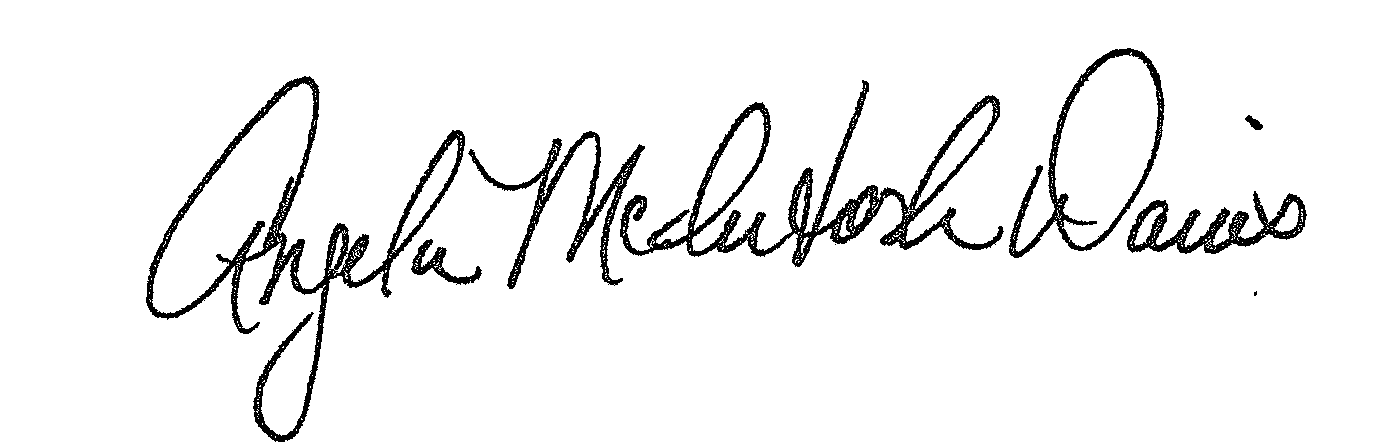 Approved: 		Angela McIntosh-Davis, CPPB, Team Leader, Procurement UnitAMD:jejDistribution:  Supplier(s); Bid File